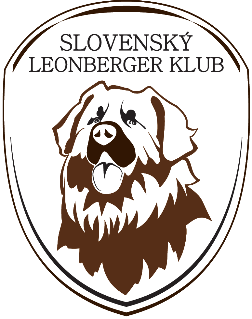 Žiadosť o vykonanie mimoriadnej bonitácieMiesto konania : Po dohode s klubom                                   Termín: Po dohode s klubomV  ....................................              Dátum: ...................................       Podpis:     ....................................  K žiadosti priložte:                                                                                                                 - obojstrannú  fotokópiu Preukazu o pôvode psa (PP), - doklad o zaplatení poplatku (člen klubu 50 €, nečlen klubu 100 €),- vyhodnotenie vyšetrenia na DBK,- profil DNA,- minimálne dva posudky z výstav, organizovaných SLK,- genetické vyšetrenie LPN1, LPN2 a LEMP (platí aj vyšetrenie rodičov).                                                                                                                                                         Nascanovanú vyplnenú žiadosť a prílohy pošlite na adresu poradcu chovu:                                                                                   hpch.slk@gmail.comMeno a priezvisko žiadateľa (majiteľa): Meno a priezvisko žiadateľa (majiteľa): Adresa:Adresa:Telefónne číslo:Telefónne číslo:E-mail:E-mail:Meno bonitovaného jedinca:Meno bonitovaného jedinca:Pohlavie:Pohlavie:Dátum narodenia:Dátum narodenia:SPKP:DBK:DBK:Profil DNA:Profil DNA:LPN1, LPN2:LPN1, LPN2:LEMP:LEMP:OtecMeno:OtecDBK:OtecLPN1, LPN2:OtecLEMP:MatkaMeno:MatkaDBK:MatkaLPN1, LPN2:MatkaLEMP: